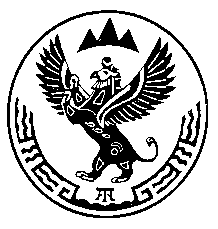 Министерство природных ресурсов, экологии иимущественных отношений Республики АлтайПРИКАЗ« 13 » октября 2017 г.                                                                            №  592                                               г. Горно-АлтайскО досрочном прекращении права пользования недрами сельской администрации Кокоринского сельского поселения Кош-Агачского района Республики Алтай по лицензии ГОА 00353 ВЭВ соответствии с пунктом 9 части 2 статьи 20 Закона Российской Федерации от 21 февраля 1992 года №2395-1 «О недрах», заявлением Главы сельского поселения Б.И. Бидинова от 15 августа 2017 г. №86-112-2017, Административного регламента по предоставлению Министерством природных ресурсов, экологии и имущественных отношений Республики Алтай государственной услуги по принятию решений о досрочном прекращении, приостановлении и ограничении права пользования участками недр местного значения на территории Республики Алтай, утвержденного приказом Министерства природных ресурсов, экологии и имущественных отношений от 24.01.2013 года №27, протоколом заседания комиссии по рассмотрению заявок о предоставлении права пользования участками недр, внесению изменений, дополнений и переоформлению лицензий, досрочному прекращению права пользования недрами на территории Республики Алтай по участкам недр, отнесенным к компетенции Министерства природных ресурсов, экологии и имущественных отношений Республики Алтай от 11 октября 2017 г. № 373,п р и к а з ы в а ю:1. Досрочно прекратить право пользования недрами с даты подписания настоящего приказа по лицензии ГОА 00353 ВЭ, выданной сельской администрации Кокоринского сельского поселения Кош-Агачского района Республики Алтай 12 августа 2010 года (дата государственной регистрации лицензии), с целевым назначением добыча пресных подземных вод одиночной скважиной №Г18/06 с целью питьевого и хозяйственно-бытового водоснабжения с. Кокоря, по заявлению пользователя недр.2. Сельской администрации Кокоринского сельского поселения Кош-Агачского района Республики Алтай в месячный срок с даты принятия приказа сдать оригинал лицензии на право пользования недрами в Министерство природных ресурсов, экологии и имущественных отношений Республики Алтай.3. Отделу недропользования и водных отношений (А.С. Сакладов):а) исключить лицензию из единого государственного реестра лицензий на право пользования участками недр местного значения;б) направить копию настоящего приказа сельской администрации Кокоринского сельского поселения Кош-Агачского района Республики Алтай (649786, Республика Алтай, Кош-Агачский район, с. Кокоря, ул. Молодежная, 1) и Горно-Алтайский филиал ФБУ «Территориальный фонд геологической информации по Сибирскому федеральному округу» (649000, Республика Алтай, г. Горно-Алтайск, ул. Улагашева, д.13).в) обеспечить публикацию настоящего приказа на сайте Министерства по адресу: www://mpr-ra.ru.4. Настоящий приказ вступает в силу со дня его подписания.5. Контроль за исполнением настоящего приказа оставляю за собой.Министр природных ресурсов, экологиии имущественных отношений Республики Алтай                          А.А. АлисовАмургушева А.А., 6-60-72Внесено:Начальником отдела недропользованияи водных отношений___________А.С. СакладовымСогласовано:Первый заместитель министра природных ресурсов,экологии и имущественных отношений Республики Алтай___________ Е.А. Мунатов